Wageningen School of Social Sciences (WASS)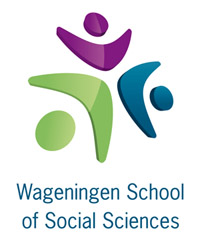 Registration form PhD candidatesFamily Name (as in passport):	     Prefixes (voorvoegsels): 		     First name (as in passport):		     Initials:					     Name as known by (roepnaam):	     Title (MSc, drs., ir., etc)		     Degree:	     			at (university)	     in (country):	     Date of birth:	     			Place and country of birth:	     Nationality:	     			 male /  female*Address: 	     E-mail:  	     @wur.nl 	Other e-mail:	     Chair group:	     Function (tick appropriate box):  AIO/OIO  Guest PhD candidate (no appointment at Wageningen University, but still fulltime working at the chair group)  Sandwich PhD candidate (first and final part of PhD programme at Wageningen University, field work in between in home country)  External PhD candidate with a TSP (no appointment at Wageningen University and not working at the chair group)  Other, that is:      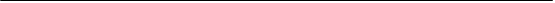 Promotor(s):		     Daily supervisor(s):	     Title of the project:      Country of field research:	     Funding:			     Start date:	     		End date:        Candidate declares to know and uphold the Netherlands Code of Conduct for Research Integrity  (you also can find the information via this link and go the Netherlands Code of Conduct for Research Integrity)Please hand in the completed form at Wageningen School of Social Sciences, bodenr. 47. or send it to us by mail: wass@wur.nl.  